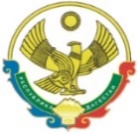 АДМИНИСТРАЦИЯ СЕЛЬСКОГО ПОСЕЛЕНИЯ «СЕЛЬСОВЕТ ХУНЗАХСКИЙ» РЕСПУБЛИКИ ДАГЕСТАН                             Республика Дагестан , Хунзахский район, с.ХунзахПОСТАНОВЛЕНИЕ №32От 07.06.2022 г.            О внесении изменений, ошибочно добавленных в систему ФИАС почтовых адресов объектам на территории Российской Федерации, Республика Дагестан, муниципальный район Хунзахский, сельское поселение, сельсовет Уздалросинский, с.Кахикал в соответствии со статьей 14 Федерального Закона от 06.10.2003г., №131 -ФЗ «Об общих принципах организаций местного самоуправления в Российской Федерации».            Постановлением Правительства РФ от 19.11.2014г. №1221 «Об утверждении Правил присвоения, изменения и аннулирования адресов» решением собрания сельского поселения «Сельсовет Уздалросинский» от 15.05.2015г. №5 «О внесении изменений и удалении ошибочно введенных почтовых адресов объектам адресации на территории Российской Федерации, Республика Дагестан, муниципальный район Хунзахский, сельское поселение, сельсовет Уздалросинский, село Кахикал. Постановляю:Изменить, аннулировать дома ошибочно добавленные на территории Российской Федерации, Республика Дагестан, муниципальный район Хунзахский, сельское поселение, сельсовет Уздалросинский, село Кахикал.Улица Магомеда Зайнулабидова дом № 2Контроль настоящего постановления оставляю за собой.Глава МО СП«Сельсовет Уздалросинский»                                    О.М. Исаев